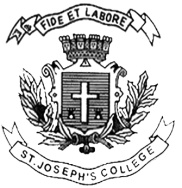 ST.JOSEPH’S COLLEGE (AUTONOMOUS), BANGALORE-27B.Sc. ELECTRONICS – V SEMESTERSEMESTER EXAMINATION: OCTOBER 2021(Examination conducted in February-March 2022)EL 5218 - MicroprocessorsTime: 2 ½ hrs                                                                                               Maximum marks: 70This question paper has TWO printed pages and THREE parts.PART – AANSWER ANY FIVE OF THE FOLLOWING                                                          5X8=40 Marks1.  a) Write a note on multicore processors.     b) Write a note on ARM architecture.                                                                                 (4+4) 2.  a. Draw a neat and labeled block diagram of microprocessor 8086.      b. Define Bus Interface Unit and Execution Unit. 						   (4+4)3.  a) Write a note on Parallel computing Architecture.      b) Explain even and odd memory banking in 8086 based system.                                    (4+4)4.  a) With example explain immediate and direct addressing modes.     b) Explain the following instructions with example.i) LEA		ii) DAA		iii) XOR		iv) SHR                                     (4+4)          5.  a) Define an interrupt. Explain maskable and non-maskable interrupts.     b) Write short note on Pentium IV processor.                                                                    (4+4)		                                                                                                            6.  a) Write any four additional features of Pentium pro processor.     b) Give any four features of Intel 80286.						               (4+4)7.  a) Write a note on FRAM.      b) Write a note on EPROM.	                                                       		  (4+4)PART – BANSWER ANY FIVE OF THE FOLLOWING                                                          5x4=20 Marks8. Draw the timing diagram for memory read operation in minimum mode. 9. Show the calculations and generate the 20 bit effective physical addresses for stack, code and data segments from the given register values:
   SS: 3860H, CS: 2200H,  DS:1000H, SP: 1735H, SI: 2345H, IP: 1100H 10. What are the flags affected and show the content of AL register after the execution of the        following instructions.              MOV AL, 29H	  MOV  BL, 4CH              ADD AL, BL11. Write an ALP to find the average of eleven-8bit numbers.12. Write an ALP to find 1’s and 2’s complement of an 8 bit and 16-bit number.13. Write an ALP to find the smallest in ten 8-bit numbers.14. Write an ALP to generate Fibonacci series for first ten elements.PART – CANSWER ANY FIVE OF THE FOLLOWING                                                          5x2=10 Marks15. Hyper-Threading Technology improves CPU’s throughput. Justify.16. Name the two control signals in minimum mode and two control signals in maximum mode       which help in Direct Memory Access. 17. What is difference between DIV and IDIV?18. What is dual pipelining in Pentium processors?19. What is the size of address bus and physical memory of 80386?20. Why is SRAM preferred over DRAM to make cache memory?21.  How are the memories classified?************************************************************************************************************* 